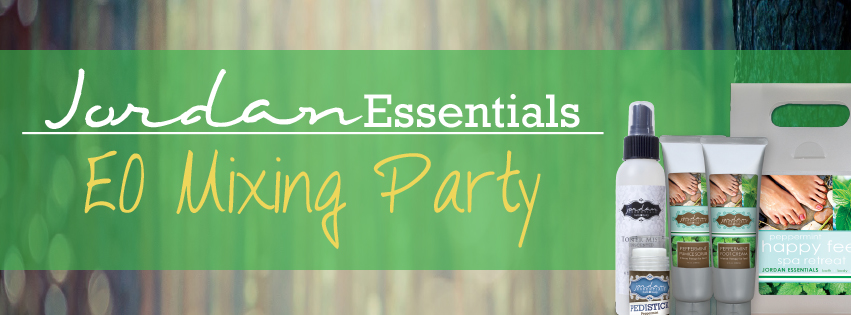          You’re  Invited!         (Insert Personalized Text Here)          Date          Time:          Location:         You’re  Invited!         (Insert Personalized Text Here)          Date          Time:          Location: